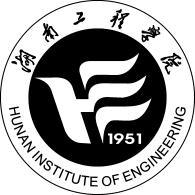 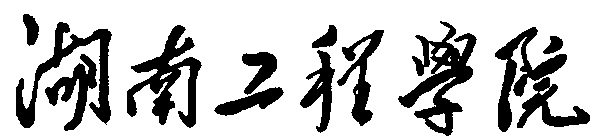 实 验 报 告（2017-2018年第一学期）课程名称：                               实验名称：                               院    系：                               班    级：                               教    师：                               